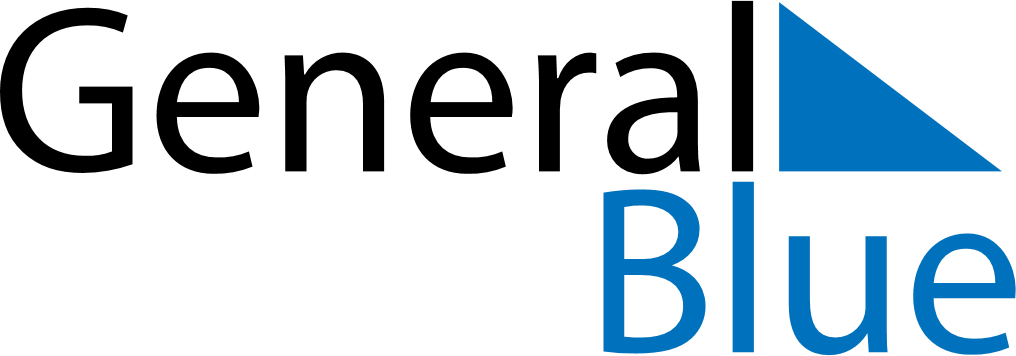 January 2022January 2022January 2022BelarusBelarusSundayMondayTuesdayWednesdayThursdayFridaySaturday1New Year’s Day2345678Christmas Day910111213141516171819202122232425262728293031